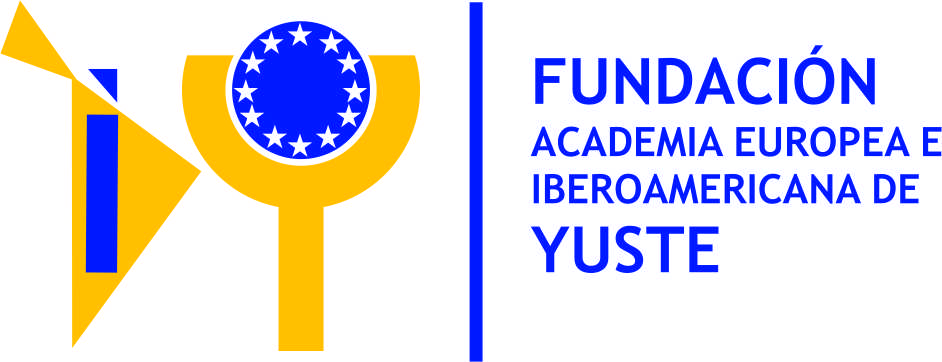 FORMULARIO PROPUESTAS 2020DATOS DE LA ENTIDAD O PERSONA SOLICITANTEACTIVIDAD (Curso, conferencia, concierto, obra gráfica, exposición, jornada, publicación, etc.)NOMBRE DE LA PROPUESTAFECHA DE LA ACTIVIDAD LUGAR DE CELEBRACIÓNCONTACTOENTIDADES COLABORADORASOBJETIVOCOSTE APROXIMADO DE LA ACTIVIDAD(Indicar qué parte del coste asume el solicitante)DESCRIPCIÓN DE LA ACTIVIDAD PROPUESTADESCRIPCIÓN DE LA ACTIVIDAD PROPUESTA